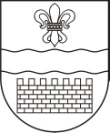 DAUGAVPILS PILSĒTAS DOMEDAUGAVPILS PILSĒTAS 22. PIRMSSKOLAS IZGLĪTĪBAS IESTĀDEReģ. Nr. 2701901787, Poligona iela 50, Daugavpils, LV-5413, tālr. 65447656, fakss 65447737e-pasts: bernud22@inbox.lv, www.starkitis.lvDaugavpilī09.09.2017. UZAICINĀJUMSiesniegt piedāvājumuIepirkuma identifikācijas Nr. D22PII2017/1NTirgus izpēte „Drukas tehnikas kārtridžu uzpilde, biroja tehnikas apkopē un remonts Daugavpils pilsētas 22.pirmsskolas izglītības iestādes vajadzībām”Pasūtītājs: Iepirkuma priekšmets: Drukas tehnikas kārtridžu uzpilde, biroja tehnikas apkopē un remonts Daugavpils pilsētas 22.pirmsskolas izglītības iestādes vajadzībām saskaņā ar tehnisko specifikāciju. Iepirkums vienā daļā. Piedāvājumu var iesniegt: elektroniski uz e-pastu bernud22@inbox.lv vai personīgi Poligona iela 50, Daugavpilī, vadītājas kabinetā, līdz 2017.gada 15.septembrim plkst. 15:00. Paredzamā līguma izpildes termiņš: 12 mēneši Piedāvājumā jāiekļauj:pretendenta rakstisks pieteikums par dalību iepirkuma  procedūrā, kas sniedz īsas ziņas par pretendentu (pretendenta nosaukums, juridiskā adrese, reģistrācijas Nr., kontaktpersonas vārds, uzvārds, tālrunis, fakss, e-pasts) – 1.pielikums;finanšu piedāvājums, aizpildot tehnisko specifikāciju (pielikums Nr.2). Cena jānorāda euro ar PVN 21%. Cenā jāiekļauj visas izmaksas.Piedāvājuma izvēles kritērijs: piedāvājums ar viszemāko cenu, kas pilnībā atbilst prasībām.Ar lēmumu varēs iepazīties Daugavpils pilsētas Izglītības pārvaldes mājas lapā: www.izglitiba.daugavpils.lv sadaļā „Publiskie iepirkumi”.Daugavpils pilsētas 22.pirmsskolas izglītības iestādes vadītāja Oksana Groza  1.pielikumsPIETEIKUMSDaugavpilīKomersants___________________________________________________________________________                                                                   (nosaukums)Reģistrācijas Nr. _____________________________________________________________Juridiskā adrese ___________________________________________________________________________Nodokļu maksātāja (PVN) reģistrācijas Nr. ________________________________________tālr.,fakss___________________________ e-pasts__________________________________Kontaktpersonas amats, vārds, uzvārds, tālr.___________________________________________________________________________Bankas rekvizīti ______________________________________________________________________________________________________________________________________________________tā direktora (vadītāja, valdes priekšsēdētāja, valdes locekļa) ar paraksta tiesībām (vārds, uzvārds) personā, ar šī pieteikuma iesniegšanu:Piesakās piedalīties publisko iepirkumu likumā nereglamentētajā iepirkumā “Drukas tehnikas kartridžu uzpilde Daugavpils pilsētas 22.pirmsskolas izglītības iestādes vajadzībām”, identifikācijas numurs D22PII2017/1N, piekrīt visiem Uzaicinājuma iesniegt pieteikumu nosacījumiem un garantē to un normatīvo aktu prasību izpildi. Pieteikuma iesniegšanas noteikumi ir skaidri un saprotami.____________________________(uzņēmuma nosaukums)apliecina, ka:visa sniegtā informācija ir pilnīga un patiesa;nekādā veidā nav ieinteresēts nevienā citā piedāvājumā, kas iesniegts šajā iepirkumā;nav tādu apstākļu, kuri liegtu tiesības piedalīties iepirkumā un izpildīt izvirzītās prasības;Pasūtītāja nosaukumsDaugavpils pilsētas 22.pirmsskolas izglītības iestādeAdresePoligona iela 50, Daugavpils LV-5413Reģ.Nr.90009737220Kontaktpersona līguma slēgšanas jautājumosVadītāja Oksana Groza 65447656Kontaktpersona Saimniecības vadītāja tālr.: 25903216Vārds, uzvārds,  amatsParaksts, Datums